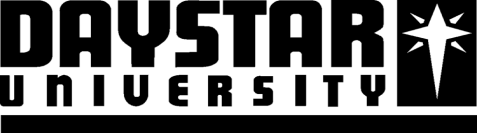 SCHOOL OF ARTS AND HUMANITIESDEPARTMENT OF EDUCATIONUNIVERSITY EXAMINATIONEDU 431/531: EDUCATIONAL ADMINISTRATION AND PLANNINGPART TIME PROGRAM: AUGUST SEMESTER, 2017TIME 2 HOURSINSTRUCTIONS: Answer questions one and any other two.1a) Show how you can use the concepts of expectancy theory to motivate personnel     (8Marks).(b) Justify the need of bureaucracy in educational system in Kenya                                (8Marks).(c) Outline any four challenges likely to be encountered in educational planning in Kenya           (4Marks).(d) Describe how you can use Elton mayo’s findings to motivate your learners             (4Marks).(e) Explain any three purpose of auditing the books of accounts in schools                    (6Marks)2. (a)  Discuss the reasons why positive change is resisted in schools                                 (10Marks).    (b) Show how you can overcome the resistance to change as a school administrator      (10Marks).                                                                                      3. (a) Evaluate any five methods of eliminating the cases of financial fraud in schools             (10Marks).    (b) Discuss any five significance of delegation in school administration                        (10Marks).4. (a) Discuss six key  components you should consider in educational planning         (12Marks).  (b)Explain four merits of the cost-benefit analysis in educational planning                (8Marks).5. (a) Citing relevant examples, evaluate the concept of a school in relation to systems theory                                                                                                                                              (10Marks).   (b) Critique Taylor’s theory of management                                                                      (10Marks)